ANSS slēgto pārbaudes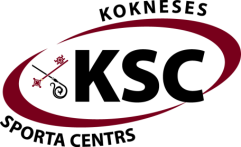 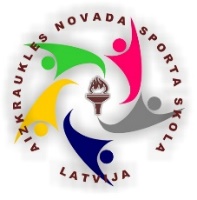 sacensību trīssoļlēkšanāNOLIKUMSMĒRĶI UN UZDEVUMIPopularizēt vieglatlētiku novada un Latvijas iedzīvotāju vidū.Veicināt Latvijas novadu sadarbību sporta jomā.Veicināt veselīgu dzīvesveiduPārbaudīt audzēkņu sportisko sagatavotību un mēģināt izpildīt atlases kritērijus startam Latvijas valsts čempionātā.Noskaidrot sacensību uzvarētājusSACENSĪBU VIETA UN LAIKS Sacensības notiek Aizkraukles sporta centrā 2024.gada 7.februāri plkst. 16:00. DALĪBNIEKISacensībās piedalās ANSS audzēkņi. Sacensības notiek divās grupās – vīrieši un sievietes. PIETEIKŠANĀS UN FINANSIĀLIE NOTEIKUMIDalībnieki piesakās sacensībām sacensību dienā līdz 15:50. Sacensībās nav dalības maksa. SACENSĪBU DISCIPLĪNAS UN UZVARĒTĀJU NOTEIKŠANASacensības norisināsies šādās disciplīnās: trīssoļlēkšana. Visi dalībnieki, neatkarīgi no vecuma, tiek vērtēti tikai divās grupās – vīrieši un sievietes. APBALVOŠANASacensību dalībniekus apbalvo ar simboliskām balvām.SACENSĪBU VADĪBASacensības organizē Kokneses sporta centrs kopā ar Aizkraukles novada sporta skolu. Jebkuru jautājumu gadījumā lūdzu sazināties ar KSC – 29360940 vai sportacentrs@koknese.lv. Atbildīgie treneri par sacensību norisi ir Dāvis Kalniņš un Mārtiņš Holsts.TIESNEŠISacensības tiesā organizatoru nozīmēti tiesneši, sacensības protokolē organizatoru nozīmēti sekretāri.CITI NOTEIKUMISacensību organizatori un tiesneši garantē godīgu un precīzu sacensību izvešanas kārtību un to prasīs arī no sacensību dalībniekiem. Katrs dalībnieks atbild par savu atbilstību sacensību nolikumam. Dalībnieks ar savu parakstu pieteikumā apliecina veselības stāvokļa atbilstību izvēlētajai slodzei.PRIVĀTUMS Piesakoties sacensībām, jūs piekrītat, ka jūsu personas dati (vārds, uzvārds, vecums) un jūsu sniegums un rezultāti var tikt izmantoti sacensību atspoguļošanai, kā arī sacensības var tikt fotografētas un/vai filmētas un iegūtie foto/video materiāli var būt publiski pieejami sabiedrības informēšanai par sacensību norisi.